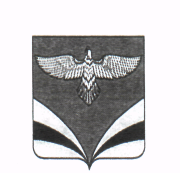 Собрание представителей сельского поселения Купиномуниципального района Безенчукский Самарской области                                                       четвертого созыва                                                                                                                                                                                                                                                                                                                                                                                                                                                              РЕШЕНИЕ«26»  марта   2024г.                                                                             № 153/72                                                        Об утверждении Порядка принятия лицами, замещающими муниципальные должности и осуществляющими свои полномочия на постоянной основе, почетных и специальных званий, наград и иных знаков отличия (за исключением научных и спортивных) иностранных государств, международных организаций, политических партий, иных общественных объединений и других организацийВ соответствии с пунктом 8 части 3 статьи 12.1 Федерального закона от 25.12.2008 № 273-ФЗ «О противодействии коррупции», руководствуясь Указом Президента Российской Федерации от 10.10.2015 № 506 «Об утверждении Положения о порядке принятия лицами, замещающими отдельные государственные должности Российской Федерации, отдельные должности федеральной государственной службы, почетных и специальных званий, наград и иных знаков отличия иностранных государств, международных организаций, политических партий, иных общественных объединений и других организаций», Собрание представителей сельского поселения Купино муниципального района Безенчукский Самарской области РЕШИЛО:1. Утвердить прилагаемый Порядок принятия лицами, замещающими муниципальные должности и осуществляющими свои полномочия на постоянной основе, почетных и специальных званий, наград и иных знаков отличия (за исключением научных и спортивных) иностранных государств, международных организаций, политических партий, иных общественных объединений и других организаций.2.Опубликовать настоящее решение в газете сельского поселения Купино муниципального района Безенчукский Самарской области «Вестник сельского поселения Купино» и разместить на официальном сайте Администрации сельского поселения Купино муниципального района Безенчукский Самарской области в информационно-телекоммуникационной сети «Интернет».3. Настоящее Решение вступает в силу со дня его официального опубликования.Председатель Собрания представителей сельского поселения Купино муниципального района БезенчукскийСамарской области                                                                     Т.В. КаменноваГлава сельского поселения Купиномуниципального района Безенчукский Самарской области                                                                     Ю.В. Щербаков УТВЕРЖДЕН решением Собрания представителей сельского поселения Купино муниципального района БезенчукскийСамарской областиот 26  марта 2024 года № 153/72ПОРЯДОК принятия лицами, замещающими муниципальные должности и осуществляющими свои полномочия на постоянной основе, почетных и специальных званий, наград и иных знаков отличия (за исключением научных и спортивных) иностранных государств, международных организаций, политических партий, иных общественных объединений и других организаций1. Настоящим Порядком устанавливается процедура принятия с разрешения Собрания представителей сельского поселения Купино муниципального района Безенчукский Самарской области лицами, замещающими муниципальные должности в сельском поселении Купино муниципальном районе Безенчукский  Самарской области и осуществляющими свои полномочия на постоянной основе, почетных и специальных званий, наград и иных знаков отличия (за исключением научных и спортивных) иностранных государств, международных организаций, политических партий, иных общественных объединений и других организаций (далее также - звания, награды).2. Разрешение Собрания представителей сельского поселения Купино муниципального района Безенчукский  Самарской области обязаны получить:Глава сельского поселения Купино муниципального района Безенчукский Самарской области.3. Лицо, замещающее муниципальную должность из числа лиц, указанных в пункте 2 настоящего Порядка (далее - лицо, замещающее муниципальную должность), получившее звание, награду либо уведомленное иностранным государством, международной организацией, политической партией, иным общественным объединением или другой организацией о предстоящем их получении, в течение трех рабочих дней представляет в Собрание представителей сельского поселения Купино муниципального района Безенчукский  Самарской области ходатайство о разрешении принять почетное или специальное звание, награду или иной знак отличия иностранного государства, международной организации, политической партии, иного общественного объединения или другой организации (далее - ходатайство), составленное по форме согласно приложению 1 к настоящему Порядку.4. Лицо, замещающее муниципальную должность, отказавшееся от звания, награды, в течение трех рабочих дней представляет в Собрание представителей сельского поселения Купино муниципального района Безенчукский Самарской области уведомление об этом, составленное по форме согласно приложению 2 к настоящему Порядку.5. Лицо, замещающее муниципальную должность, получившее звание, награду до принятия Собранием представителей сельского поселения Купино муниципального района Безенчукский Самарской области решения по результатам рассмотрения ходатайства, передает оригиналы документов к званию, награду и оригиналы документов к ней на ответственное хранение лицу, ответственному за кадровое делопроизводство в Администрации сельского поселения Купино муниципального района Безенчукский Самарской области (далее - кадровая служба) в течение трех рабочих дней со дня их получения.6. В случае если во время служебной командировки лицо, замещающее муниципальную должность, получило звание, награду или отказалось от них, срок представления ходатайства либо уведомления исчисляется со дня возвращения лица, замещающего муниципальную должность, из служебной командировки.7. В случае если лицо, замещающее муниципальную должность, по не зависящей от него причине не может представить ходатайство либо уведомление, передать оригиналы документов к званию, награду и оригиналы документов к ней в сроки, указанные в пунктах 3 - 5 настоящего Порядка, оно обязано представить ходатайство либо уведомление, передать оригиналы документов к званию, награду и оригиналы документов к ней не позднее следующего рабочего дня после устранения такой причины.8. Ходатайство, уведомление регистрируются в день поступления лицом, ответственным за кадровое делопроизводство Собрания представителей сельского поселения Купино муниципального района Безенчукский Самарской области (далее - сотрудник кадровой службы) в журнале регистрации (далее - журнал), составленном по форме согласно приложению 3 к настоящему Порядку.Копия поступивших ходатайства, уведомления с регистрационным номером, датой и подписью лица, ответственного за кадровое делопроизводства, выдается лицу, замещающему муниципальную должность.9. Ходатайство лица, замещающего муниципальную должность, рассматривается Собранием представителей сельского поселения Купино муниципального района Безенчукский  Самарской области на ближайшем заседании.Проект решения Собрания представителей сельского поселения Купино муниципального района Безенчукский Самарской области предварительно рассматривается постоянной комиссией по вопросам социальной политики, общественной безопасности и правопорядка (далее - Комиссия) и вносится на рассмотрение в Собрание представителей сельского поселения Купино муниципального района Безенчукский  Самарской области председателем Комиссии.10. В случае удовлетворения ходатайства лица, замещающего муниципальную должность, Собрание представителей сельского поселения Купино муниципального района Безенчукский  Самарской области в течение семи дней со дня принятия решения выдает (направляет) лицу, замещающему муниципальную должность, обратившемуся с ходатайством, копию принятого решения, а кадровая служба соответствующего органа местного самоуправления передает такому лицу оригиналы документов к званию, награду и оригиналы документов к ней.В случае отказа в удовлетворении ходатайства Собрание представителей сельского поселения Купино муниципального района Безенчукский  Самарской области в течение семи дней со дня принятия решения выдает (направляет) лицу, замещающему муниципальную должность, соответствующее решение, а кадровая служба соответствующего органа местного самоуправления направляет решение и оригиналы документов к званию, награду и оригиналы документов к ней, в соответствующий орган иностранного государства, международную организацию, политическую партию, иное общественное объединение или другую организацию.11. Сведения о присвоении звания, награждении в установленном порядке вносятся в личное дело лица, замещающего муниципальную должность, и его трудовую книжку (при наличии).ПРИЛОЖЕНИЕ 1к Порядку принятия лицами, замещающими муниципальные должности и осуществляющими свои полномочия на постоянной основе, почетных и специальных званий, наград и иных знаков отличия (за исключением научных и спортивных) иностранных государств, международных организаций, политических партий, иных общественных объединений и других организацийВ Собрание представителей сельского поселения Купино муниципального района Безенчукский Самарской областиот ___________________________________________________________________________________________________________________(Ф. И. О., замещаемая должность)Ходатайствоо разрешении принять почетное или специальное звание, награду или иной знак отличия иностранного государства, международной организации, политической партии, иного общественного объединения или другой организацииПрошу разрешить мне принять ____________________________________________________(наименование почетного или специального звания,_______________________________________________________________________________награды или иного знака отличия)_______________________________________________________________________________(за какие заслуги присвоено и кем, за какие заслуги награжден(а) и кем)_______________________________________________________________________________(дата и место вручения документов к почетному или_______________________________________________________________________.специальному званию, награды или иного знака отличия)Документы к почетному или специальному званию, награда и документы к ней,знак отличия и документы к нему (нужное подчеркнуть) _______________________________________________________________________________________________________________(наименование почетного или специального звания, награды или иного знака отличия)________________________________________________________________________________(наименование документов к почетному или специальному званию,________________________________________________________________________________награде или иному знаку отличия)сданы по акту приема-передачи № _____________ от  «____» _____________ 20     г.в ______________________________________________________________________________(наименование кадрового подразделения)«____» _____________ 20__ г.      ______________   _____________________________(подпись)                     (расшифровка подписи)ПРИЛОЖЕНИЕ 2к Порядку принятия лицами, замещающими муниципальные должности и осуществляющими свои полномочия на постоянной основе, почетных и специальных званий, наград и иных знаков отличия (за исключением научных и спортивных) иностранных государств, международных организаций, политических партий, иных общественных объединений и других организацийВ Собрание представителей сельского поселения Купино муниципального района Безенчукский Самарской областиот ___________________________________________________________________________________________________________________(Ф. И. О., замещаемая должность)Уведомлениеоб отказе в получении почетного или специального звания,награды или иного знака отличия иностранного государства,международной организации, политической партии, иногообщественного объединения или другой организацииУведомляю о принятом мною решении отказаться от получения _________________________________________________________________________________________________________(наименование почетного или специального звания, награды или иного знака отличия)__________________________________________________________________________.(за какие заслуги присвоено и кем, за какие заслуги награжден(а) и кем)«____» _____________ 20__ г.      ______________   _____________________________(подпись)                    (расшифровка подписи)ПРИЛОЖЕНИЕ 3к Порядку принятия лицами, замещающими муниципальные должности и осуществляющими свои полномочия на постоянной основе, почетных и специальных званий, наград и иных знаков отличия (за исключением научных и спортивных) иностранных государств, международных организаций, политических партий, иных общественных объединений и других организацийЖурнал регистрацииходатайств о разрешении принять почетное или специальное звание, награду или иной знак отличия иностранных государств, международных организаций, политических партий, иных общественных объединений и других организаций, уведомлении об отказе в их принятии№п/пХодатайство либо уведомлениеХодатайство либо уведомлениеХодатайство либо уведомлениеФамилия, имя, отчество, должность лица, замещающего муниципальную должность, представившего ходатайство/уведомлениеРезультат рассмотренияФ.И.О., подпись лица, принявшего ходатайство/уведомление№п/пдата поступленияномеркраткое содержаниеФамилия, имя, отчество, должность лица, замещающего муниципальную должность, представившего ходатайство/уведомлениеРезультат рассмотренияФ.И.О., подпись лица, принявшего ходатайство/уведомление